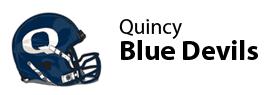 Quarterback Club Membership Application2018-2019Help Support Blue Devil Football by becoming a member of the Quarterback club.  All membership fees go directly to the team to help buy equipment & support the program.Name(s):							              New Member 	   or RenewalAddress													City					State					Zip	     	 	Email								Phone					May we put your name on the published roster?	Yes		No	If QHS Alumni, name(s) 						 	Graduation year 		Membership Options**Members who join before July 31st will be included in the Quarterback Club roster in the            2018 Football  Program and on the video board during home games.Please mail completed form and check to:Blue Devil Football Quarterback ClubQHS High School3322 Maine StreetQuincy, IL 62301Membership published in the Football Program YearlyBlue & White$25Team Club$50Varsity Club$100Captain's Club$250MVP Club$500Champion's Club$1,000Hall of Fame Club$1,200 & aboveChecks made out to: QHS Football Boosters- Quarterback ClubTotal